THE PARISH CHURCH OF ST MICHAEL, ALNWICK‘ALL ARE WELCOME IN THIS PLACE’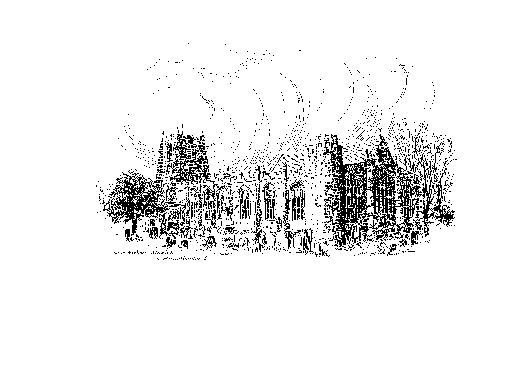 Sunday, 12th February 2023THE SECOND SUNDAY BEFORE LENTA warm welcome to our worship today.We hope you will stay for tea/coffee after the 10.00am service.The wearing of a mask is a personal choice in St Michael’sTODAY’S WORSHIP10.00am	First Sunday Eucharist	President & Preacher :  Reverend Canon Dr Philip Bourne6.00pm	Said Evensong	Officiant : Annette Playle	Romans 8 : 18 - 25In Paul’s thinking, the whole created order yearns for perfection just as we humans do.  Therefore, he can see that in God’s time both we and all nature will be brought to completion in a new kind of glory, free from death and decay.Matthew 6 : 25 – 34Jesus uses picture-language in a lesson about anxiety.  Do not get over-anxious, don’t let your worries dominate your life, God is the Creator and sustainer of everything there is, and his loving care can be trusted to meet all our deepest needs.HYMNS	10.00am532		All creatures of our God and King (omit verses 5 & 6)545		Morning has broken, like the first morning519		Sometimes a light surprises739		Now thank we all our GodHYMNS	6.00pm807 		Thine for ever!  God of love810 		Thou, whose almighty word 24 		The day thou gavest, Lord is ended.For your prayers this week...
We pray to the Lord for courage to give up other thingsas we prepare to give ourselves to him this Lent.Give your Church the courage to give more time to your mission in the world.Lord, give us strength and hear our prayer.Give your world the courage to give up war, bitterness and hatred,and to seek peace amongst all nations.Help us all to listen to each other and to your word.Lord, give us strength and hear our prayer.Give us the courage to give up quarrels, strife and jealousyin our families, neighbourhoods and communities.We pray for all those in our community affected by conflict withinfamilies and neighbours in these difficult times,asking that you may guide them in your mercy.Lord, give us strength and hear our prayer.Give us the courage to give time, care and comfort to the sick.We pray for all those in caring professionsand those who care for family and friends.May the wounded hands of Jesus bring his healing touch,and the light of his presence fill their lives.Lord, give us strength and hear our prayer.Give us the courage to give up our fear of deathand to rejoice with those who have died in faith.Especially we hold in our minds all those recently departed, and their families and friends. May the feet of the risen Lord Jesus, once nailed to the cross,walk alongside the dying and bereaved.Lord, give us strength and hear our prayer.God our Father, in your love and goodness you have taught usto come close to you in penitence with prayer, fasting and generosity;as we prepare to enter Lent through the doorway of Ash Wednesday,help us with our Lenten discipline,and when we fall by our weakness,raise us up by your unfailing mercy;through Jesus Christ our Lord. Amen.THE WEEK AHEADTuesday, 14th       7.00pm		St Michael’s Bowls Club in the Parish HallWednesday, 15th            10.15am		Holy CommunionThursday, 16th   9.30am		Mini Michael’sSaturday, 18th 11.00am		Messy ChurchSunday, 19th  	THE SUNDAY NEXT BEFORE LENT 8.30am	Holy Communion (BCP) 	President & Preacher : Reverend Canon Peter Askew10.00am	Parish Communion	President & Preacher :  Reverend Canon Peter AskewLOOKING AHEADWednesday, 22nd	Ash Wednesday           10.15am		Holy CommunionThursday, 23rd 12 noon		Lent Lunch in St James’s Hall2023!  Another chance to make a differenceAs we move into the spring, our thoughts turn to new life and growth.  Whether you have a large or small garden or no garden at all but only a few planters or a warm window sill, it is important to keep on being as ‘green’ as possible.  Do you have any tried and tested tips you would like to share?  Perhaps you make plant pots from old newspaper or bird feeders from plastic bottles.  Whatever you do that works and avoids putting strain on our planet, we would love to hear about it.Please send your thoughts to either Annette Playle at rene.p@btinternet.com or Sue Wiltshire at sue.wiltshire15@gmail.com.  Ideas will be printed each week in the pew sheet and subsequently in ‘The Gateway.’     Thank you very much.  A  message from :‘The Alnwick Homes for Ukraine Community Support Group’Please note: the message below is being circulated in the hope that it will, at some point, come to the notice of someone who can help.  Hosting people in your home is not for everyone but if enough people can share the information below, hopefully there will be a good outcome.  Thank youThere are two urgent requests locally:1. Somewhere for a mother and two small children to stay in the area.  If we cannot find somewhere by the end of February, they may have to return to Ukraine. 2. Somewhere for a young man (28), the brother of someone who is already here, who is allowed to come to the UK because of family trauma.Our Annual Parochial Church Meeting will be held on Sunday March 26th immediately after the 10am Parish Eucharist.  New members are needed for the PCC.  If you feel this is something you would like to be part of  there are forms at the back of church.  Please take one.  Any present member of the PCC will be happy to help if you have any questions.March 9th is the date that St. Michael’s are hosting the Lent Lunch in St James's Church Hall.  If you are able to make soup, help on the day or contribute to the cost of ingredients please speak to Anne or Pat.It is time to collect last year's palm crosses in order to burn them to make the ashes for this year's Ash Wednesday service on February 22nd.  Please bring any crosses and put them in the basket at the back of church. Many thanks.                                                                                         ChurchwardensPat Taylor							Anne Blades              : 01665 603811                                            : 01665 602020Parish Website: www.alnwickanglican.comIf you are a UK taxpayer, St. Michael’s can benefit to the tune of 25p for each £1.00 donated by Gift Aid.  Please use the envelopes available at the back of church.  Thank you.The Parish of St. Michael & St. Paul is a Registered Charity, No. 1131297